Scoil Naomh Eltin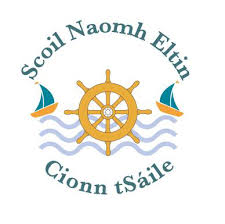 Home-School AssignmentsClass Level: 6th ClassWeek Beginning: Monday 18th MayDear Parent/Guardian and Students,For many of you, this week should have been one of celebration, where you made your Confirmation in the presence of family and friends.  However, we would encourage you not to be too disheartened as you will have many great celebrations in the years ahead.  This week we have included less written work on ‘War Horse’ to enable the students to complete Year Book work & activities. We would encourage you to ensure that all Year Book assignments are completed and returned by Thursday please.  If you have not sent your profile to us yet, please do so as soon as you can either to your class teacher or to Ms. Fahy ann.fahy@scoilnaomheltin.ie.We realise of course that the extended restrictions may be causing households and individuals to continue feel overwhelmed and under pressure.  As always, the work bank is intended as a framework for pupils and families to support student learning and we understand that all work may not be completed for a number of reasons.   If you have questions regarding schoolwork, you can contact us during school hours by email.jane.thuiller@scoilnaomheltin.ie   *Please note different spelling of surname*micheal.obrien@scoilnaomheltin.ie Wishing you all the very best, Ms. Thuillier & Mr. O’Brien*Please email your work to your teacher’s email address from a parent/guardian’s email only. In line with child protection guidelines we will no longer be able to respond to emails from a student’s personal email address. We thank you for your understanding on this matter. Answers and Solutions for this week:Please note that the answers/solutions to this week’s work can be found on separate pdf attachments.Reading Zone Master Your Maths (Some may now have completed this book)Brainteasers (For those who have completed Master Your Maths)Busy at maths War Horse answers What’s new for this week:There is a document entitled ‘Gaeilge’, which includes activities for Tuesday-Thursday.‘Brainteasers’ for those who have completed ‘Master Your Maths’How to access online resources: MondayEnjoy a well-deserved day off work when many of you would have celebrated receiving the sacrament of Confirmation.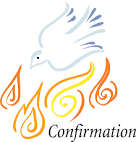 TuesdayMaths: Master Your Maths Tuesday/Brainteasers Test 66 (Write answers in copies)Manga HighBusy at maths page 113English: Reading Zone Continue next story and complete Exercise A & BRead War Horse Chapter 15 (See attached pdf) or listen to Chapter 15 on audio on youtube https://www.youtube.com/watch?v=twQzZsDhcgo Answer chapter 15 questions.Typing activity typing.com/join#5EA2B726A876CGaeilge: Léigh sa Bhaile  Rang a Sé (pg 38 of 120)10 mins of Duolingo per dayActivity 1(Líon na Bearnaí) - see attached document ‘Gaeilge’Religion:Please listen to all hymns each day so you become familiar with the melody and the lyrics.‘Christ Be Our Light’https://vimeo.com/291514114‘Where Your Treasure Is’https://vimeo.com/352889483‘We Come To Your Feast’https://vimeo.com/280567969‘Bring Flowers of the Rarest’ https://vimeo.com/280568269Geography: Geography Quest Chapter 15 Rivers of the WorldRead p. 72.  Complete Activity A(1-6) p 73 WednesdayMaths: Master Your Maths Wednesday/Brainteasers Test 77 (Write answers in copies) Manga High Busy at maths pg. 131 *PLEASE SEND YOUR ANSWERS FOR P.131 TO YOUR TEACHER IF POSSIBLE*English: Reading Zone Continue next story and complete Exercise C & D Read War Horse Chapter 16 (See attached pdf) or listen to Chapter 16 on audio on youtube https://www.youtube.com/watch?v=dCVYPqnu8FsTyping activity typing.com/join#5EA2B726A876CYear Book:Please look at the list of activities below that we participated in earlier in the year.  Choose one that you were involved in and write an account of it.  You can type it or send a picture of a handwritten version.  Some of you may have recounts written in your English or homework copies already (orienteering/Vex).  Please send these also.Gaeilge: Léigh sa Bhaile (pg 39 of 120)10 mins of Duolingo per dayActivity 2(Scríobh an Scéal) - see attached document ‘Gaeilge’Religion:Please listen to all hymns each day so you become familiar with the melody and the lyrics.‘Christ Be Our Light’https://vimeo.com/291514114‘Where Your Treasure Is’https://vimeo.com/352889483‘We Come To Your Feast’https://vimeo.com/280567969‘Bring Flowers of the Rarest’ https://vimeo.com/280568269Geography: Geography Quest Chapter 15 Rivers of the WorldRead p. 73.  Complete Activity B p. 74 ThursdayMaths: Master Your Maths Thursday/Brainteasers Test 81 (Write answers in copies) Manga HighBusy at maths page 138 English: Reading Zone Continue next story and complete Exercise ERead War Horse Chapter 17 (See attached pdf) or listen to Chapter 17 on audio on youtube https://www.youtube.com/watch?v=qo9ZD9OJiagTyping activity typing.com/join#5EA2B726A876CYear Book:Complete Year Book writing about an event you participated in during 6th class.*PLEASE SEND YEAR BOOK WRITING & PROFILE (FROM LAST WEEK) TO YOUR TEACHER OR TO MS. FAHY*Gaeilge: Léigh sa Bhaile (pg 40 of 120)10 mins of Duolingo per dayActivity 3(Tarraing na Pictiúir) - see attached document ‘Gaeilge’Religion:Please listen to all hymns each day so you become familiar with the melody and the lyrics.‘Christ Be Our Light’https://vimeo.com/291514114‘Where Your Treasure Is’https://vimeo.com/352889483‘We Come To Your Feast’https://vimeo.com/280567969‘Bring Flowers of the Rarest’ https://vimeo.com/280568269Geography: Geography Quest Chapter 15 Rivers of the WorldRead p. 75-77  Complete Activities D & E p. 78 FridayMaths: Master Your Maths Friday Test/Brainteasers Test 90 (Write answers in copies)Manga HighBusy at maths page 139English: Read War Horse Chapter 18 (See attached pdf) or listen to Chapter 18 on audio on youtube https://www.youtube.com/watch?v=0CeeLl1AQgwAnswer chapter 18 questionsTyping activity typing.com/join#5EA2B726A876CGaeilge: Léigh sa Bhaile (pg 41 of 120)10 mins of Duolingo per dayReligion:Please listen to all hymns each day so you become familiar with the melody and the lyrics.‘Christ Be Our Light’https://vimeo.com/291514114‘Where Your Treasure Is’https://vimeo.com/352889483‘We Come To Your Feast’https://vimeo.com/280567969‘Bring Flowers of the Rarest’ https://vimeo.com/280568269Geography: Geography Quest Chapter 15 Rivers of the WorldComplete Activity F p.78.  You can create a Fact File on a river you have an interest in or expand on the information on major world rivers already given in the book p75-p77 by adding at least three new facts.*PLEASE SEND TODAY’S GEOGRAPHY WORK TO YOUR TEACHER IF POSSIBLE*Typing.com Step-by-Step Guide to “Joining the Typing.com Class”For parents: Like all the assignments we provide, this is optional. If you believe it will be of benefit to your son/daughter and (possibly more importantly) if you have the laptop, WiFi and time for it then give it a go. The typing course can be completed in approximately 7-8 weeks (taking one lesson per day, using 5-day weeks). Students are free to move as quickly or as slowly through the typing course as they wish but little and often is the best policy we find. Lessons take 10-15 minutes per day. Set up should be completed by parents as it requires consent to be provided to the Typing.com’s Privacy Policy and Terms and Conditions. When setting up make the website language is set to “UK English” (not US English).Step 1: Use the link on the Padlet website for Typing.com. This is a unique link to access the “online class”. Here is the link as well - typing.com/join#5EA2B726A876CStep 2: If a student has a typing.com account already they need only log in using the link in step 1. Alternatively, they can log in to typing.com, go to the “Account Settings” and join another class using the join code “5E7B8B5BC93AA”If no account has been set up previously click the button to set up a new account and follow the instructions to create a username and password.Step 3: Once registered, click on “Themes” at the top of the screen and select the background and avatar to suit your child.Step 4: Once a student registers for the class, we, as administrators, must approve them joining. This may take some time but we will check the account daily.Tips: Your daughter/son will need some help initially placing their hands in the correct position on the keyboard. The tutorial will try to highlight this also (right index finger starts on j, left index finger starts on f). The course uses audio-visual tutorials to start each lesson so earphones or a headset might be required.Manga HighGo to https://www.mangahigh.com/en-gb/ and click the Log In button.Enter the log in details provided to you last October which were stuck into your Homework Journal (if this has been lost please email  jane.thuiller@scoilnaomheltin.iemicheal.obrien@scoilnaomheltin.ie )Complete the assigned games before the deadline (the games will require you to try a number of times before you succeed – don't give up!)Students are free to complete other games in Manga High but one particular challenge will be assigned each dayDuolingoSuggestion: use earphones or a headset for this as listening is required.Go to https://www.duolingo.com/welcome and select “School” and continueNext Select “Regular - 10 mins/day”Select the “Know Some Irish Already” option and take the “Placement Test” (don’t be discouraged if the placement test only unlocks a small percentage of the course – if it unlocked close to all the course you would be fluent already!) Complete the registration by creating a profile (age, name, email account and password required)Now everyday students can log in and improve their Irish through challenges. Use the tips button on each course to learn some new words before trying the challenges.Léigh sa Bhaile Suggestion: use earphones or a headset for this as listening is required.Go on to https://www.cjfallon.ie/Click on the ‘important notice’ this will allow free access to online resources. In the top left-hand box click on primary>6th Class>Gaeilge>Léigh sa bhaile.You will be given a list of resources. The online book is the first file. Click on the eye icon to view the book and the page as given each day. For each day there is also a mp3 file. Your child should listen to the audio and read along with the book. There are translations on each page to help them with any new vocabulary. Get Epic Go to https://www.getepic.com/sign-inClick Students and educators Enter class codeMr. O’Brien’s class= rsh5662 and select your accountMs. Thuillier’s class= izy4232. Choose from list of prescribed titles6th Class Activities (We may have forgotten some so feel free to write about another activity even if it’s not on the list!)Orienteering Sciath na ScolIntel Mini ScientistKinsale Kids Kitchen TakeoverWorld Mental Health Day Open NightChessVexA-LADD-IN D.C.S.CinemaChristmas ConcertScór na bPáistíBasketball TournamentVisit to Kinsale Youth Café